Анкета школьника «Удовлетворённость школьным питанием» (заполняется вместе с родителями)Пожалуйста, выберите варианты ответов. Если требуется развёрнутый ответ или дополнительные пояснения, впишите в специальную строку.1.удовлетворяет ли вас система организации питания в школе?данетзатрудняюсь ответить2.удовлетворяет ли вас санитарное состояние школьной столовой?  да 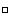  нет затрудняюсь ответить3.питаетесь ли вы в школьной столовой?данет3.1.если нет, то по какой причине? не нравится не успеваете    питаетесь домадругой вариант ответа________________________________________________4.в школе вы получаете:  горячий завтрак горячий обед (с первым блюдом) 2-разовое горячее питание (завтрак + обед)4.1. наедаетесь ли вы в школе? даиногда    нет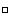 5.хватает ли продолжительности перемены для того, чтобы поесть в школе?  да  нет6.нравится питание в школьной столовой? да нетне всегда6.1 если не нравится, то почему? невкусно готовят однообразное питание готовят нелюбимую пищу   остывшая еда маленькие порции иное _______________________________________________7.устраивает меню школьной столовой?  да  нет иногда7.1считаете ли питание в школе здоровым и полноценным? да нет8.ваши предложения по изменению меню:__________________________________________________________9.ваши предложения по улучшению питания в школе_________________________________________________________